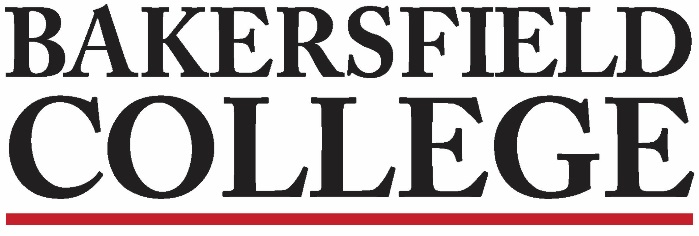 Accreditation and Institutional Quality (AIQ) CommitteeNovember 12, 20193:00 to 4:00 in Library 215MinutesMembershipCo-Chairs: Craig Hayward & Grace Commiso; Administrators: Todd Coston, Dena Rhoades, Jessica Wojtysiak, & Maria Wright (on leave); Classified (2 vacant): Kim Arbolante & Isabel Castaneda; Faculty: Jonathan Brown (STEM), Sondra Keckley (Library), Laura Miller (ACN), Kimberly Nickell (EDU & PRC), Talita Pruett (AHC), Jason Stratton (SBS), Brent Wilson (STEM & ACOMM); Students: Madison Sanchez, Ernie Quintero; Ad Hoc: Present: Kim Arbolante, Sondra Keckley, Todd Coston, Grace Commiso, Jessica W., Dena Rhoades, Kim Nickel, Brent Wilson, Craig Hayward, Laura Miller, Jason StrattonAbsent: Maria Wright, Isabel Castaneda, Jonathan Brown, Talita Pruett, Madison Sanchez, Ernie QuinteroMeeting started at 3:08pm1.Approval of Minutes: October 22 - Approved5 minutes2.Chairs Report:KCCD Climate Survey – reminder to get it done before the end of the month.State of the college is almost completed and will be provided for review.  Brown bag or lunch meeting to review.Group Picture
15 minutes3.Committee Reports:Assessment – trying to host a larger number of workshops.  Within the next day or two a list of sessions will be sent out.  Committee has been working within the past month to update assessment plans.  This is no small task they have to review all plans, past and present.  Feelers have been sent out to departments to provide feedback but only about 60% have responded.  Trying to update the website so that people can check there when they need to know what is due, there are over 4000 SLOs to track though.Program Review – Still reading the PRs, will spend the next couple of meetings to find the common issues and trends especially within eLumen so that they can work on making it better for the next round.  Strategic Directions – have received all but one report back and will be able to make the report to college council on the 3rd of Dec.  15 minutes4.Review:AIQ Charge (Final review)Updated the faculty charge - changed the word “liaison” to “designee”.  Cleaned up grammatical errors and wording for consistency.  Unanimous approval to move it forward to College Council and Academic Senate  BC’s Accreditation & Services SurveySpent some time looking at the current questions.  Working to simplify them. Suggestions for capturing engagement rather than asking if they participate in any committees.  Craig and Grace will work on some examples to bring to next meeting.Discussed the Likert scale usage.  Craig will bring some examples to the next meeting.  Need to ensure we preserve groupings of the questions like last time, as noted it provides the illusion that it is shorter.    ACCJC Policies https://accjc.org/eligibility-requirements-standards-policies/Tabled again for the next meeting.  Priority is on the questions for the BC Accreditation & Services Survey questionsEnded meeting at 4:01pm25 minutes